The Pathway Academy Trust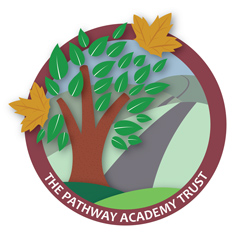 Purpose of the Job:To be responsible for the development and daily management of the After School Club providing a safe, caring and stimulating environment for children.To build links and work in partnership with parents, carers and professionals to promote the wellbeing of the children.To develop, implement and review the policies, procedures and practices within the After School Club.Key duties and responsibilities:Undertake the daily supervision of Breakfast and After School Club, developing and maintaining high standards throughout to ensure the welfare of the children and, when required, direct the safe escorting of children to ensure their wellbeing at all times.Develop activities and take a key role in suitably equipping the After School Club in order to provide a stimulating environment for the children.Maintain the After School Club to an agreed standard of cleanliness and hygiene, before, during and at the end of each session, to ensure the wellbeing of the children and staff and be responsible for all health and safety matters to ensure the wellbeing of all those who use and work in the club.Develop activities and take a key role in suitably equipping the After School Club in order to provide a stimulating environment for the children.Develop, monitor and implement an operational plan, explaining how the setting runs and showing how the resources (staff, premises and equipment) are used to ensure the needs of the children are met. Monitor and evaluate the number of places being used in order to maintain sustainability and the efficient running of the club and maintain up-to-date records of resources and maintain accurate and confidential financial records ensuring that TPAT’s financial procedures are adhered to and expenditure and income are kept within budget.Provide healthy meals / snacks in order to promote healthy eating and ensure that children, whilst in the After School Club, have access to appropriate activities to support their physical, emotional, social and intellectual development giving consideration to families’ ethnic, cultural and linguistic backgrounds, ensuring that the After School Club’s Equal Opportunities Policy is adhered to.GENERALBe aware of and comply with all policies and procedures relating to child protection, health & safety, security and confidentiality, reporting all concerns to an appropriate person to ensure pupils’ wellbeing.Support the safeguarding and welfare of children and young people within the school.Be aware of and support difference and ensure equal opportunities for all.Contribute to the overall ethos / aims of the school and appreciate and support the role of colleagues and other professionals to enable the school to fulfil its development plans.Participate in training and other learning activities and performance development as required.  Share good practice with colleagues, receive support from others in areas of development.To fulfil any other duties as required by the Head Teacher with the agreement of the post holder.This job description describes the way in which the post holder is expected and required to perform and complete the particular duties set out above.It can be amended, in consultation with the Head Teacher, to reflect the changing needs of the school and should be reviewed annually.Job Holder…………………..…………………………………………….. Date ……………………….Head Teacher..……………………………………...………………….... Date…………….…………..The Pathway Academy TrustPerson Specification: After School Club SupervisorThe following outlines the criteria for this post. Applicants who have a disability and who meet the criteria will be shortlisted.   Applicants should describe in their application how they meet these criteria.School(s)Meopham Community AcademyName:xxxxxJob Title:Wrap-around Care SupervisorGrade:KR5Responsible to:Line Manager - SBMCRITERIA QUALIFICATIONSPediatric First Aid Certificate or willingness to obtain.Relevant Childcare qualification or to demonstrate similar experience.Health and Safety Training desirable, but not required.EXPERIENCEAbility to manage and maintain adequate written records.Previous experience of working with children.Previous supervisory experience would be an advantage.Experience of basic technology and IT skills.Some relevant experience working with food and / or in a kitchen environment.SKILLS AND ABILITIESAbility to communicate with pupils e.g. to encourage healthy meal selection, oversee play activities.Ability to recognise and deal with emergency situations.May require knowledge to enable the post holder to be responsible for the safe use of equipment.KNOWLEDGEKnowledge of a range of procedures for preparing, cooking and serving food and relevant hygiene requirements.Knowledge of the use of wide range of kitchen equipment.Knowledge and experience of policies and procedures relating to child protection, health & safety, security, equal opportunities and confidentiality.